NCU Off-Campus Housing Informationphotosphotosphotos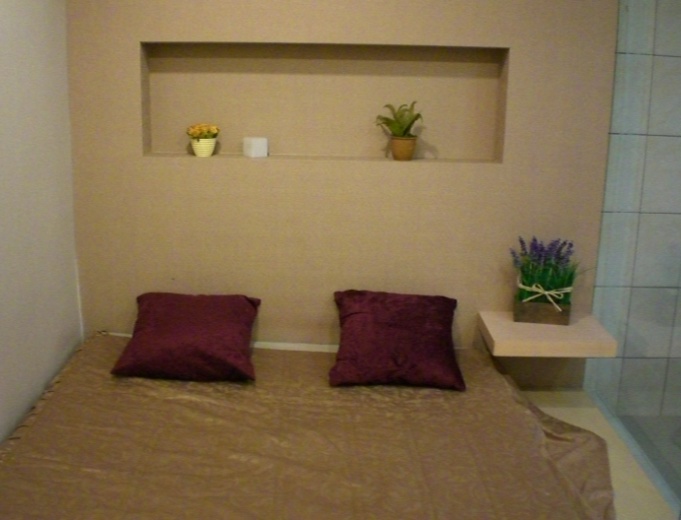 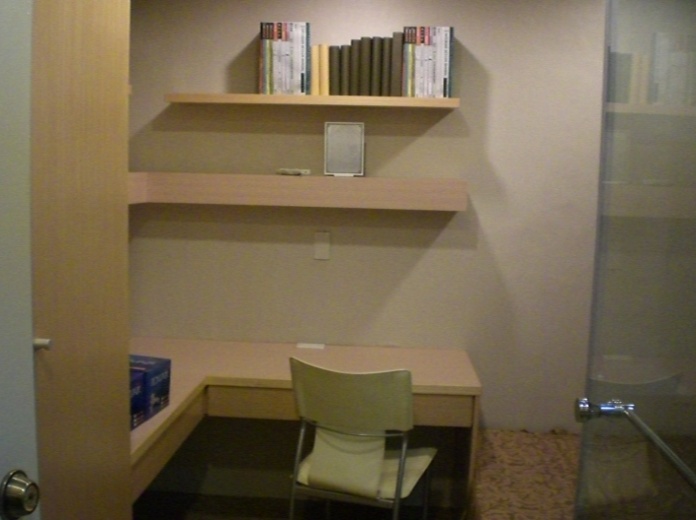 Address：No.406, Wuxing Rd., Zhongli City, Taoyuan County 320No.406, Wuxing Rd., Zhongli City, Taoyuan County 320No.406, Wuxing Rd., Zhongli City, Taoyuan County 320Contact Info：Ms. YEH(葉日華)  03-317-3946 / 0931-394-091 / 0935-139-072Ms. YEH(葉日華)  03-317-3946 / 0931-394-091 / 0935-139-072Ms. YEH(葉日華)  03-317-3946 / 0931-394-091 / 0935-139-072Apartment Type：studioApartment Type：studioSize：178-355 Sq FtSize：178-355 Sq FtRent： $5,000 / monthutilities not includedRent： $5,000 / monthutilities not includedRent： $5,000 / monthutilities not includedRent： $5,000 / monthutilities not includedDeposit：equal to 2-month rentDeposit：equal to 2-month rentLease：missedLease：missedSecurity System Rentals■Access Control ■Fire EX. ■Emergency Light ■Monitoring System Security System Rentals■Access Control ■Fire EX. ■Emergency Light ■Monitoring System Security System Rentals■Access Control ■Fire EX. ■Emergency Light ■Monitoring System Security System Rentals■Access Control ■Fire EX. ■Emergency Light ■Monitoring System Amenities■water heater ■TV ■Refrigerator ■Air-Conditioner ■Clothes Closet ■Bedstead □Bookshelves ■Desk & Chair     ■Desk Lamp     ■Cable TV      □Telephone□WindowsAmenities■water heater ■TV ■Refrigerator ■Air-Conditioner ■Clothes Closet ■Bedstead □Bookshelves ■Desk & Chair     ■Desk Lamp     ■Cable TV      □Telephone□WindowsAmenities■water heater ■TV ■Refrigerator ■Air-Conditioner ■Clothes Closet ■Bedstead □Bookshelves ■Desk & Chair     ■Desk Lamp     ■Cable TV      □Telephone□WindowsAmenities■water heater ■TV ■Refrigerator ■Air-Conditioner ■Clothes Closet ■Bedstead □Bookshelves ■Desk & Chair     ■Desk Lamp     ■Cable TV      □Telephone□WindowsPublic Facilities■Clothes Drying Field □Parking Spaces for Scooters □Parking Lot/Garage□Elevator            □Common Room            ■Water Dispenser ■Washing Machine   □Spin Dryer                 ■Tumble Dryer       □kitchenPublic Facilities■Clothes Drying Field □Parking Spaces for Scooters □Parking Lot/Garage□Elevator            □Common Room            ■Water Dispenser ■Washing Machine   □Spin Dryer                 ■Tumble Dryer       □kitchenPublic Facilities■Clothes Drying Field □Parking Spaces for Scooters □Parking Lot/Garage□Elevator            □Common Room            ■Water Dispenser ■Washing Machine   □Spin Dryer                 ■Tumble Dryer       □kitchenPublic Facilities■Clothes Drying Field □Parking Spaces for Scooters □Parking Lot/Garage□Elevator            □Common Room            ■Water Dispenser ■Washing Machine   □Spin Dryer                 ■Tumble Dryer       □kitchen